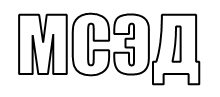 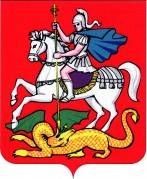 МИНИСТЕРСТВО ИНВЕСТИЦИЙ И ИННОВАЦИЙМОСКОВСКОЙ ОБЛАСТИбул. Строителей, д.1, г. Красногорск,                                                                                         тел.: 8 (495) 668-00-99Московская область, 143407                                                                                                      факс: 8 (498) 602-08-42                                                                                                                                                       e-mail: mii@mosreg.ruГлавам муниципальных районов 
и городских округов Московской областиУважаемые коллеги!Министерство инвестиций и инноваций Московской области  при поддержке Министерства экономического развития Российской Федерации, АО «Российский экспортный центр», АНО «Агентства стратегических инициатив по продвижению новых проектов», Торгово-промышленной палаты Российской Федерации 15 ноября 2017 года в 14 часов в здании Дома Правительства Московской области проводит второй Форум экспортёров Подмосковья (далее - Форум).Цель Форума - информирование представителей экспортно-ориентированных предприятий Московской области по вопросам реализации государственной политики 
в области поддержки внешнеэкономической деятельности.Ключевыми задачами Форума являются выработка практических решений 
по совершенствованию механизма государственной поддержки несырьевого экспорта Московской области, которые будут способствовать наращиванию поставок товаров 
и услуг Подмосковья за рубеж. К участию в Форуме приглашены представители центральных исполнительных органов государственной власти Российской Федерации, Федеральной таможенной службы, Правительства города Москвы, ведущих институтов развития и профильных организаций инфраструктуры по поддержке экспорта, ряд ведущих экспертов 
по вопросам внешнеэкономической деятельности, а также экспортно-ориентированные субъекты малого и среднего предпринимательства Московской области.Приглашаем Вас принять личное участие в работе Форума, а также сформировать список делегации от возглавляемого Вами муниципального образования в количестве 
6-7 человек, в том числе: 4 - 5 руководителей предприятий экспортеров, представителей общественных организаций и администрации.Информацию о составе делегации для участия в Форуме просим направить до
10 ноября 2017 в Фонд поддержки внешнеэкономической деятельности Московской области на адрес электронной почты: sukharevaritz@gmail.com (Сухарева Валерия Игоревна, тел. +7(926) 906-76-67) по форме: Ф.И.О, должность, наименование организации.Проект программы Форума находится в стадии разработки и согласования и будет направлен в Ваш адрес дополнительно.Заместитель министра								   Н.А. КарисаловаИсп. Каркунов С.Н.8(498) 602-08-55